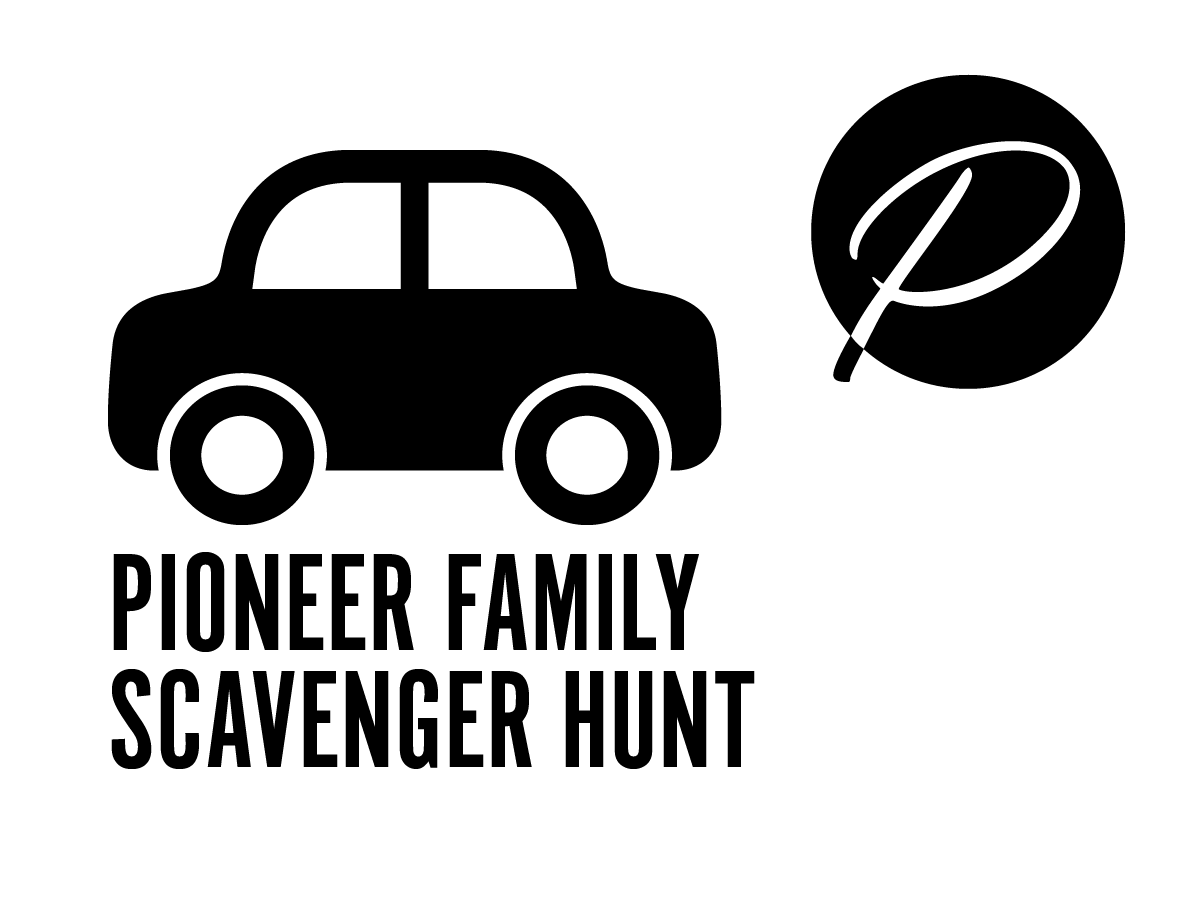 FINALE: PIONEERSo why do we call Sutherland, Bell, White, Horn and Griggs pioneers? They each served others in new ways as they followed Jesus in their work. They were Seventh-day Adventist leaders who helped more people learn about God and His world.Who else was a pioneer? How were Adam & Eve, Abraham, Moses, Daniel, Esther, Mary and Joseph pioneers? Ask parents and grandparents to tell stories about pioneers in your family and in your country of heritage. Read about Adventists who are pioneers today. How could you be a pioneer for Jesus? now and in the future? Talk about it as a family.Here is a fun way to learn more about early Adventist pioneers in North America:With parent’s help at home, 4-9 year olds can complete the Adventurer Club Early Adventist Pioneer Award. Families who aren’t (yet) club members can email evidence of completing all requirements along with the child’s full name and birth date to leader Kemmoree Duncombe by February 28 will, upon review, be awarded the patch. Learn how you could enjoy being a member of our PMC Forever Friends Club here.With parent inspiration, Juniors and older siblings can complete the Pathfinder Club Adventist Pioneer Heritage Honor. Parents who email verifying they have helped their child learn all components of the honor, along with the child’s full name and birth date to leader Errol Prentice by February 28 will, upon review, be awarded the pathfinder honor. Learn more about our Evergreen Club here.POST TO ENTER ADVENTIST BOOK/YOUR STORY HOUR PRIZE DRAWINGShare what you enjoyed and learned on this scavenger hunt today in one of two ways:Post a comment with your picture in the PMC Children & Family Discipleship facebook group. This will help other families learn more about you and look forward to joining in future church family fun events like this!If you don’t use facebook, email g2teen@pmchurch.org your family photo with your comment, including your family name, and the mobile phone number used in the scavenger hunt.In closing, we hope this was a memorable winter adventure for your family. Our prayers were to get families together in a safe way doing something fun that sparked learning about Adventist pioneers, renewed connections with Sabbath School teachers, and helped families who have joined our church family build new networks. If you’d like to review the stories, written by Nashonie Chang for this scavenger hunt, or look behind the scenes at our planning notes, here’s the folder. Questions and suggestions welcome - emailed to Glynis Bradfield. 